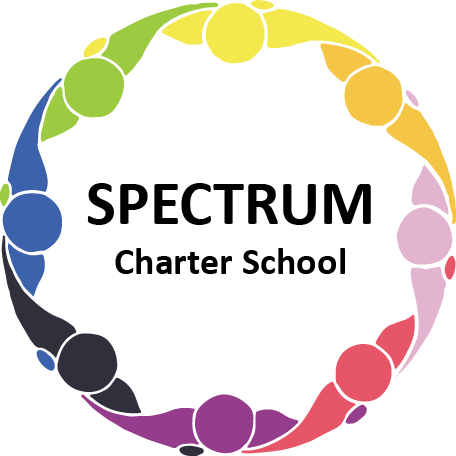 BOARD OF TRUSTEES DISCUSSION AND VOTING MEETING AGENDADECEMBER 15, 2021DATE:	December 15, 2021					TIME:		7:00 PMLOCATION:	Zoom MeetingCEO: 	Dr. Gail YamnitzkyDISCUSSION AGENDA ITEMSCall to order:Pledge of AllegianceRoll callPublic comments on Agenda itemsAcademic Committee Agenda itemsMid-year assessments update	Autism ConnectionFinance Committee Agenda itemsAnnual Audit Report update - PeterMonthly Financial ReportsUpdate on Demo projectWater line updateMonthly VISA bills for reviewAmazon ordersNovemberDecemberMarketing/Grants Committee Agenda itemsGiving Tuesday update - $1600+Grant update$500 grant for T-shirts from 4ImprintPersonnel Committee Agenda itemsPolicy Committee Agenda itemsEmployee Complaint Policy 326.2Public comment on non-Agenda itemsMotion to adjournVOTING AGENDA ITEMSCall to order:Roll callApproval to accept the November 17, 2021 Board of Trustees Meeting minutes as presented.  The Board met in Executive Session on XXXX to discuss personnel.Public comments on Agenda itemsAnnual ReorganizationNominations for PresidentNominations for Vice PresidentNominations for SecretaryNominations for TreasurerAcademic Committee Agenda itemsFinance Committee Agenda itemsMotion to approve Monthly Financial Report	Motion to pay the bills due through JanuaryFundraising/Grants Committee Agenda itemsPersonnel Committee Agenda itemsPolicy Committee Agenda items		Motion to approve the following policiesEmployee Complaint Policy 326.2			Public comment on non-Agenda itemsAnnouncementsThe Thanksgiving Turkey Fund served three familiesGiving TreeNext meeting: January 12, 2022; 7:00 pm; location to be determinedMotion to adjourn